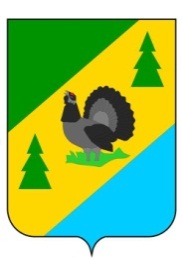 РОССИЙСКАЯ ФЕДЕРАЦИЯИРКУТСКАЯ ОБЛАСТЬАЛЗАМАЙСКОЕ МУНИЦИПАЛЬНОЕ ОБРАЗОВАНИЕДУМАРЕШЕНИЕ № 139г. Алзамайот 15 ноября 2019 г.	В целях увековечения памяти Малинович Юрия Марцельевича, в соответствии с Положением об увековечении памяти выдающихся личностей и событий в Алзамайском муниципальном образовании, утвержденным решением Думы Алзамайского муниципального образования от 30.08.2017 г. № 48, на основании заключения комиссии по увековечиванию памяти выдающихся личностей и событий в Алзамайском муниципальном образовании от 11.11.2019 г. № 1, руководствуясь статьей 14 Федерального закона от 06.10.2003 г. № 131-ФЗ «Об общих принципах организации местного самоуправления в Российской Федерации», статьями 6, 47 Устава Алзамайского муниципального образования ДУМА РЕШИЛА:  1. Увековечить память Малинович Юрия Марцельевича в форме мемориальной доски на здании МКОУ «СОШ № 3 г. Алзамай», расположенной по адресу: Иркутская область, Нижнеудинский район, г. Алзамай, ул. Комсомольская, 8.2. Настоящее решение подлежит официальному опубликованию в газете «Вестник Алзамайского муниципального образования» и на официальном сайте Алзамайского муниципального образования. Председатель Думы Алзамайского муниципального образования                                                                                В.Ф. ЧугуноваГлава Алзамайского муниципального образования						               А.В. ЛебедевОб увековечении памяти Малинович Юрия Марцельевича